Pozdravljen v 5. tednu na daljavo!Podaljšan vikend je za nami. Upam, da si ga v ožjem družinskem krogu lepo preživel.  V oddelkih PB smo ti učiteljice pripravile nekaj idej, kako izkoristiti prosti čas. Ena izmed njih te čaka spodaj.April je mesec, ki je znan po nestanovitnem vremenu. Velikokrat nas preseneti z deževjem ali vetrom. Pred teboj je načrt za natančnejše opazovanje aprilskega vremena. Po vsej verjetnosti boš v naslednjih dneh lahko preizkusil vetrokaz – napravo, ki kaže smer vetra.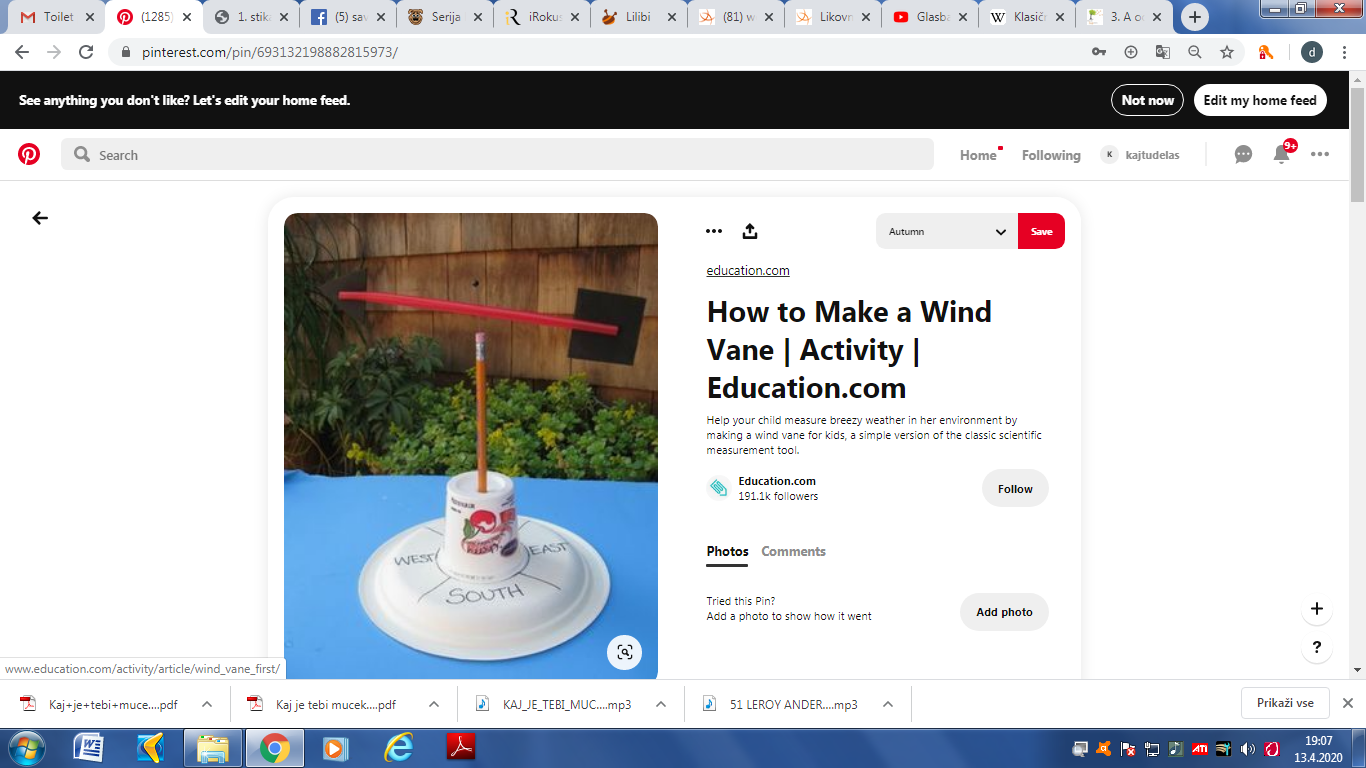 Kaj potrebuješ?Okrogel plastični lonček s pokrovomPlastičen krožnikPlastelin ali pesek ali glinoOster svinčnikSlamico (ravna)BuckoTrši papir/šeleshamerČrni alkoholni flomasterKompasPotek izdelave vetrokaza:Kaj delaš:1. Plastičnemu kozarcu točno na sredini naredi luknjico. Velika naj bo toliko, da lahko skoznjo potisneš svinčnik. Plastični lonček položi na sredino plastičnega krožnika in ga obriši, tako da dobiš krog (glej sliko). 2. S pomočjo ravnila razdelite pokrov na polovico, nato pa še dobljene polovice na pol, tako da dobiš 4 dele.3. Na vsak dobljeni del napiši smer neba (sever, jug, vzhod, zahod). Pri tem pazi, da sta si sever in jug nasprotni smeri neba, prav tako tudi vzhod in zahod. Če se premikaš od vrha, v smeri urinega kazalca, bi moralo pisati: „sever, vzhod, jug, in zahod. "3. V plastični lonček daj pesek ali glino ali kit za modeliranje, na koncu lahko tudi kamenčke … Če ti nagaja luknja na dnu zamaška, jo zalepi s selotejpom. Lonček pokrij s pokrovom in ga po potrebi zalepi, da se ne odpre.4. Narobe obrnjen lonček (napolnjen z maso) zalepi na plastični kompas – krožnik.5. Vzemi ošiljen svinčnik in ga potisni skozi sredino plastičnega lončka, tako da je radirka na vrhu.6. Zdaj izreži širok trikotnik in kvadrat, oba dolga vsaj 3 cm. Na vsakem koncu slamice zareži rez. Trikotnik potisni na en konec slamice in kvadrat na drugo stran. Da bosta trikotnik in kvadrat bolje stala, ju zalepi z lepilom ali selotejpom.  7. Sredino slamice preluknjaj z bucko.  Bucko, ki potuje skozi slamico zapiči v radirko od svinčnika. Radirk, slamica in glavica bucke naj bodo primerno oddaljene druga od druge. Poskusi zavrteti  slamico. Morala bi se lepo premikati. 8. Svoj vetrokaz  odnesi na veter.9. S pomočjo kompasa vetrokaz pravilno zasukaj tako, da bo oznaka za sever na krožniku res obrnjena proti severu, ki ti ga kaže kompas. 10. Puščica na vetrokazu bo kazala smer vetra. Primer: Če veter piha iz severa, bo puščica kazala na sever – to je severni veter (burja).